  ČLANOVIMA UPRAVNOG VIJEĆA  	   PREDMET: 1. sjednica Upravnog vijeća  - p o z i v – 	Sazivam 1. sjednicu Upravnog vijeća Dječjeg vrtića ''Ogledalce''  koja će se održati 29. srpnja  2020.god.  (srijeda) u 13,00_satiSjednica će se održati putem video konferencije zbog poštivanja preporuka i mjera Stožera civilne zaštite. Predlažem sljedeći DNEVNI REDKonstituiranje Upravnog vijeća,Izbor Predsjednika Upravnog vijeća,Izbor Zamjenika predsjednika Upravnog vijeća,Utvrđivanje prijedloga teksta Statuta Dječjeg vrtića ''Ogledalce'',Utvrđivanje prijedloga teksta Pravilnika o unutarnjem ustrojstvu i načinu rada Dječjeg vrtića ''Ogledalce'',Utvrđivanje prijedloga teksta Pravilnika o upisu djece i ostvarivanju prava i obveza korisnika usluga Dječjeg vrtića ''Ogledalce''Razno. PRIVREMENA RAVNATELJICA                                                                                                    Monika Miškić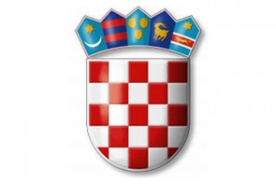 REPUBLIKA HRVATSKAREPUBLIKA HRVATSKAOsječko-baranjska županijaOPĆINA ERNESTINOVODJEČJI VRTIĆ ˝OGLEDALCE˝UPRAVNO VIJEĆE